УТВЕРЖДАЮЗаведующий отделом по культуре и делам молодежи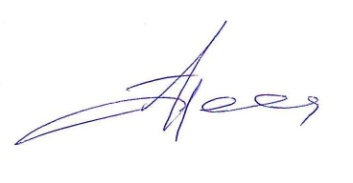 Администрации Курьинского района______________________ Е.А.ФилоненкоПОЛОЖЕНИЕо районном творческом конкурсе «Спасибо маленькому герою»Общие положенияВ рамках реализации муниципальной программы «Патриотическое воспитание граждан в Курьинском районе» на 2016 – 2020 годы (постановление Администрации Курьинского района Алтайского края от 08 февраля 2016 г. № 35), в соответствии с государственной программой Алтайского края «Патриотическое воспитание граждан в Алтайском крае» на 2016 – 2020 годы (постановление Администрации Алтайского края от 11 октября 2016 г. № 349), в  рамках Всероссийского проекта «Маленькие герои большой войны» проводится районный творческий конкурс «Спасибо маленькому герою» (Далее - Конкурс).Настоящее Положение определяет цель, задачи, структуру, порядок и условия участия в районном творческом конкурсе «Спасибо маленькому герою».Организатором конкурса является Отдел по культуре и делам молодежи Администрации Курьинского района Алтайского края.Конкурс посвящен 75-летию победы в Великой Отечественной войне.В  Конкурсе участвуют дети в возрасте от 7 до 17 лет.Участие в Конкурсе является добровольным и бесплатным.Цель и задачи КонкурсаЦель Конкурса – мотивировать учащихся образовательных организаций к ознакомлению с фактами детского героизма в годы Великой Отечественной войны, стимулировать познавательный интерес в вопросах изучения фактов военной истории через творческую деятельность. Задачи конкурса:сформировать у подрастающего поколения интерес к событиям Великой Отечественной войны и отечественной истории;изучить факты истории Великой Отечественной войны 1941 – 1945 годов, в том числе в целях противодействия фальсификации исторических событий;способствовать сохранению памяти о героическом прошлом России на достойных примерах доблестного служения Отечеству;распространить электронную версию книги «Маленькие герои большой войны», среди школьников с целью их погружения в тему;повысить интерес молодежи к исследовательской деятельности о судьбах своих родных и близких, земляках, принимавших участие в войне 1941 – 1945 годов, с использованием интернет – ресурсов; Сроки проведения Конкурса Прием работ: 13 апреля по 13 мая 2020 г.Работа Конкурсной комиссии: 14 по 20 мая 2020 г.Объявление списка победителей конкурса и организация выставки лучших работ 21 мая 2020 года.Конкурсная комиссияКонкурсная комиссия формируется на добровольных началах из числа представителей культуры и искусства, а также общественных деятелей, поддерживающих развитие патриотического образования детей и молодежи.Конкурсная комиссия в своей деятельности руководствуется настоящим Положением. Конкурсная комиссия принимает решение о победителях путем открытого голосования.Условия и порядок проведения КонкурсаНа Конкурс принимаются творческие работы по пяти номинациям. В каждой номинации приветствуются работы из истории семьи или родного края, посвященные подвигам родственников, прабабушек и прадедушек, истории земляков, сынов полка, юнг, истории которых отражают тематику конкурса.5.1.1. Рисунок (индивидуальная работа). Принимаются работы формата А3 - А4, созданные участниками с использование любой художественной техники, за исключением компьютерных программ. Работы принимаются в отсканированном электронном виде. Если на рисунке изображен неизвестный герой из истории семьи, например, прадедушка, к рисунку необходимо приложить текстовое описание о том, кто этот герой, какой подвиг он совершил, какие награды имеет.В следующих возрастных категориях:от 7 до 10 лет (включительно) от 11 до 13 лет (включительно) от 14 до 17 лет (включительно)Видеорепортаж (индивидуальная или групповая работа - не более 5 человек). К участию принимаются: видео-интервью с ветераном, видео-рассказ о герое-земляке, интервью с членами семьи ветерана, видео-рассказ о подвиге исследовательская работа, видео-интервью с «детьми войны» ставшие свидетелями значимых событий в их жизни в период 1941-1945 годов. Важно, чтобы работа имела авторский замысел и раскрывала тему конкурса. Работы принимаются в формате mp-4, avi, mkv продолжительностью не более 5 минут. К рассмотрению не принимаются слайд-шоу и набор фактов, не связанных между собой.Возраст участников номинации от 12 до 17 лет.Фотоколлаж (индивидуальная работа).Данная номинация подразумевает создание авторской работы на основании фотоматериалов по теме Конкурса, объединенных единым логическим замыслом, раскрывающим суть темы. Работы по данной номинации принимаются в формате jpg, png, pdf. (разрешение не менее 2500х1700 точек, 4 МР). Возраст участников номинации от 10 до 17 лет.На Конкурс принимаются эксклюзивные работы, посвященные участию детей в Великой Отечественной войне 1941-1945 гг. и тематически связанные с празднованием 75-летия Великой Победы.Конкурсант в сроки, предусмотренные п.3.1, заполняет необходимую форму заявки на участие в Конкурсе (Приложение 1,2,3 в соответствии  с необходимой номинацией конкурса) и прикрепляет конкурсную работу в электронном виде. Все документы и приложения предоставляются в электронном виде одним письмом. Конкурсант сохраняет оригинал работы  до объявления победителей конкурса. Лучшие работы по требованию жюри участники должны будут предоставить  в оригинале для дальнейшего использования при организации и проведении различных тематических мероприятий в рамках программы патриотического воспитания детей и молодежи.Каждый конкурсант может представить на Конкурс только 1 (одну) творческую работу в каждой номинации.В случае если работа отражает некое реальное событие, произошедшее с предками конкурсанта - участниками Великой Отечественной войны, к заявке в разделе «Комментарии» должно быть приложено текстовое описание, раскрывающее суть изображенного события (объём - не более 7 предложений).Заявки, содержащие иные данные, либо оформленные с нарушением условий раздела 5 настоящего Положения или сроков, указанных в п. 3.1. настоящего Положения, в рамках Конкурса не рассматриваются.Факт поступления заявки, удовлетворяющей условиям, изложенным в разделе 5 настоящего Положения, означает согласие участника с правилами проведения конкурса.Критерии оценки рассматриваемых работкачество и полнота раскрытия темы (соответствие работы номинации и теме Конкурса, глубина содержания, степень полноты реализации авторского замысла, связь представленного материала с ключевыми историческими событиями в России); разнообразие используемых методов и приемов: изобразительно-выразительных средств, использование архивных документов, научной литературы, периодики, интернет – ресурсов, устных материалов и т.д.; изложение материала (грамотность, логичность, конкретность, аргументированность изложения и общих выводов работы, индивидуальность стиля автора); оформление материалов (соблюдение требований Оргкомитета к оформлению работ, качество визуального ряда, художественные достоинства работы, техника выполнения); новизна и оригинальность подачи материала (присутствие личной позиции автора, оригинальность идеи, самостоятельность, обоснованность суждений, яркость, образность мышления, использование художественно-изобразительных средств);возможность использования работы участника в мероприятиях, способствующих патриотическому  воспитанию  молодёжи (тематические выставки, классные часы, музейные уроки и т.д.).Партнеры КонкурсаПартнером конкурса выступает редакция районной газеты «Патриот Алтая». Партнерское участие выражается в информационном участии в подготовке и реализации Конкурса. По согласованию с Организатором Конкурса Партнер вправе учредить собственное поощрение участникам конкурса, независимо от того, вошли они в список победителей или нет.Партнер Конкурса обязан размещать на собственных информационных ресурсах информацию о Конкурсе, его целях и задачах, а также о ходе реализации.НаграждениеПо итогам конкурса определяются победители в каждой номинации (1, 2, 3 место). Победители конкурса награждаются дипломами и призами. Участники, чьи работы не вошли в список победителей, награждаются грамотой за участие. Руководители, подготовившие участников призеров, награждаются благодарственными письмами.Отдельные призы могут быть предоставлены партнерами конкурса.Лучшие работы будут опубликованы на сайте Администрации Курьинского района на странице организатора конкурса, а также в районной газете «Патриот Алтая».Заключительные положенияРаботы принимаются  Отделом по культуре и делам молодежи по электронной почте mmm.mitrofanova@yandex.ru - Митрофанова Марина Александровна.Финансирование Конкурса осуществляется за счёт средств,  предусмотренных на реализацию муниципальной программы «Патриотическое воспитание граждан в Курьинском районе» на 2016 – 2020 годы.Рекомендуемая литература для ознакомления учащихся образовательных организаций с фактами детского героизма в годы Великой Отечественной войны размещена на официальном сайте Администрации Курьинского района в разделе «Молодежь Курьинского района»  https://kurya.ru/?id_razd=388 Заявка на участие в районном творческом конкурсе «Спасибо маленькому герою».Отправляя заявку на участие в конкурс, я, __________________________________________ (ФИО) даю свое согласие на обработку персональных данных, то есть совершение, в том числе следующих действий: обработку (включая сбор, систематизацию, накопление, хранение, уточнение (обновление, изменение), использование, обезличивание, блокирование, уничтожение персональных данных), при этом общее описание вышеуказанных способов обработки данных приведено в Федеральном законе от 27 июля 2006 г. № 152-ФЗ «О персональных данных», а также на передачу такой информации третьим лицам, в случаях, установленных нормативными документами вышестоящих органов и законодательством.Настоящее согласие может быть отозвано Субъектом в любой момент по соглашению сторон. В случае неправомерного использования предоставленных данных соглашение отзывается письменным заявлением субъекта персональных данных.Субъект по письменному запросу имеет право на получение информации, касающейся обработки его персональных данных (в соответствии с п. 4 ст. 14 Федерального закона от 27.07.2006 № 152-ФЗ «О персональных данных»).Подтверждаю, что ознакомлен (а) с положениями Федерального закона от 27 июля 2006 г. № 152-ФЗ «О персональных данных», права и обязанности в области защиты персональных данных мне разъяснены. «____» _________ 2020 г. 			                    _________ / __________________/							                 (подпись)	(расшифровка подписи)Заявка на участие в районном творческом конкурсе «Спасибо маленькому герою».Отправляя заявку на участие в конкурс, я, __________________________________________ (ФИО) даю свое согласие на обработку персональных данных, то есть совершение, в том числе следующих действий: обработку (включая сбор, систематизацию, накопление, хранение, уточнение (обновление, изменение), использование, обезличивание, блокирование, уничтожение персональных данных), при этом общее описание вышеуказанных способов обработки данных приведено в Федеральном законе от 27 июля 2006 г. № 152-ФЗ «О персональных данных», а также на передачу такой информации третьим лицам, в случаях, установленных нормативными документами вышестоящих органов и законодательством.Настоящее согласие может быть отозвано Субъектом в любой момент по соглашению сторон. В случае неправомерного использования предоставленных данных соглашение отзывается письменным заявлением субъекта персональных данных.Субъект по письменному запросу имеет право на получение информации, касающейся обработки его персональных данных (в соответствии с п. 4 ст. 14 Федерального закона от 27.07.2006 № 152-ФЗ «О персональных данных»).Подтверждаю, что ознакомлен (а) с положениями Федерального закона от 27 июля 2006 г. № 152-ФЗ «О персональных данных», права и обязанности в области защиты персональных данных мне разъяснены. «____» _________ 2020 г. 			                    _________ / __________________/							                (подпись)	(расшифровка подписи)Заявка на участие в районном творческом конкурсе «Спасибо маленькому герою».Отправляя заявку на участие в конкурс, я, __________________________________________ (ФИО) даю свое согласие на обработку персональных данных, то есть совершение, в том числе следующих действий: обработку (включая сбор, систематизацию, накопление, хранение, уточнение (обновление, изменение), использование, обезличивание, блокирование, уничтожение персональных данных), при этом общее описание вышеуказанных способов обработки данных приведено в Федеральном законе от 27 июля 2006 г. № 152-ФЗ «О персональных данных», а также на передачу такой информации третьим лицам, в случаях, установленных нормативными документами вышестоящих органов и законодательством.Настоящее согласие может быть отозвано Субъектом в любой момент по соглашению сторон. В случае неправомерного использования предоставленных данных соглашение отзывается письменным заявлением субъекта персональных данных.Субъект по письменному запросу имеет право на получение информации, касающейся обработки его персональных данных (в соответствии с п. 4 ст. 14 Федерального закона от 27.07.2006 № 152-ФЗ «О персональных данных»).Подтверждаю, что ознакомлен (а) с положениями Федерального закона от 27 июля 2006 г. № 152-ФЗ «О персональных данных», права и обязанности в области защиты персональных данных мне разъяснены. «____» _________ 2020 г. 			                    _________ / __________________/							                (подпись)	(расшифровка подписи)Приложение № 1 к Положению о районномтворческом  конкурсе «Спасибо маленькому герою».Название номинации Конкурса (согласно Положению)«Рисунок»Название работыКраткое содержание работы (не более 5 предложений). Описание о том, кто этот герой, какой подвиг он совершил, какие награды имеет.ФИО автора, возрастНаселенный пункт и место учёбы (учебное заведение),  класс.Адрес электронной почты (участника)ФИО руководителя, если работа была подготовлена под руководством педагога.КомментарииДата заполнения заявкиПриложение № 2 к Положению о районномтворческом  конкурсе «Спасибо маленькому герою».Название номинации Конкурса (согласно Положению)«Видеорепортаж»Название работыКраткое содержание работы (не более 5 предложений). Описание о том, кто этот герой, какой подвиг он совершил, какие награды имеет.ФИО ветеранов, героев-земляков, членов семьи ветерана, «детей войны» и др. у кого бралось интервью или о ком велся репортаж. ФИО автора, возраст  (если работа групповая, указать данные всех соавторов)2.3.4.5.Населенный пункт и место учёбы (учебное заведение),  класс.Адрес электронной почты (участника)ФИО руководителя, если работа была подготовлена под руководством педагога.КомментарииДата заполнения заявкиПриложение №3 к Положению о районномтворческом  конкурсе «Спасибо маленькому герою».Название номинации Конкурса (согласно Положению)«Фотоколлаж»Название работыКраткое содержание работы (не более 5 предложений). Описание о том, кто этот герой (герои), какой подвиг он совершил, какие награды имеет.ФИО автора, возрастНаселенный пункт и место учёбы (учебное заведение),  класс.Адрес электронной почты (участника)ФИО руководителя, если работа была подготовлена под руководством педагога.КомментарииДата заполнения заявки